OBJETIVO GERAL DO CURSO:O Curso de Engenharia Sanitária do Centro de Educação Superior do Alto Vale do Itajaí – CEAVI, da UDESC/ Ibirama, objetiva formar profissionais da engenharia habilitados à preservação, ao controle, à avaliação, à medida e à limitação das influências negativas das atividades humanas sobre o meio ambiente, de modo a atender as necessidades de proteção e utilização dos recursos naturais de forma sustentável, aliando novas metodologias e tecnologias na exploração, uso e tratamento da água, nos projetos de obras de saneamento, que envolvem sistemas de abastecimento de água, sistemas de esgotamento sanitário, sistemas de limpeza urbana, bem como no desenvolvimento de políticas e ações no meio ambiente que busquem o monitoramento, o controle, a recuperação e a preservação da qualidade ambiental e da saúde pública.EMENTA:Introdução à Microbiologia – Conceito, Histórico; Importância da Microbiologia para a Engenharia Sanitária. Sistema de Classificação. Introdução à Bacteriologia – conceitos, modos de vida das bactérias, dimensões. Morfologia. Citologia bacteriana. Fisiologia – nutrição, respiração, reprodução. Curva de crescimento bacteriano. Metabolismo bacteriano. Meios de cultura. Técnicas de semeadura e Isolamento. Esterilização e Desinfecção. Ação do ambiente sobre as bactérias. Ciclos do carbono, do nitrogênio e do enxofre. Taxonomia.OBJETIVO GERAL DA DISCIPLINAAo término da disciplina o aluno deverá compreender a importância da aquisição de conhecimentos teóricos e práticos da microbiologia na formação profissional do Engenheiro Sanitarista.OBJETIVOS ESPECÍFICOS/DISCIPLINA:-Objetivo específico 1: Reconhecer a importância da microbiologia para a Engenharia Sanitária;-Objetivo específico 2: Distinguir a presença de microrganismos específicos na água, no solo e no ar;-Objetivo específico 3: Associar os microrganismos aos processos de ciclagem de nutrientes na natureza; -Objetivo específico 4: Compreender os aspectos morfológicos e fisiológicos das bactérias e a sua ligação com a transmissão de doenças aos seres humanos; -Objetivo específico 5: Aprender técnicas de isolamento, cultivo e controle de microrganismos;-Objetivo específico 6: Entender a importância dos microrganismos nos sistemas de tratamento.  CRONOGRAMA DAS ATIVIDADES:T/P: Aula teórica - prática a ser desenvolvida no laboratório de microbiologia do CEAVI. T/P (teste): Um total de 10 aulas a serem desenvolvidas no laboratório terão um teste prévio (individual) consistente em três perguntas.* Nas datas marcadas com asterisco cada dupla, definida no inicio da disciplina, terá que apresentar 1 (um) relatório de 1 (uma) das aulas práticas de laboratório. METODOLOGIA PROPOSTA:	Aulas expositivas, dialogadas, com a utilização de recursos audiovisuais; T/P: aulas teóricas e práticas no Laboratório de Microbiologia. Atividades na plataforma Moodle.AVALIAÇÃO:	Os estudantes serão avaliados por meio de três provas teóricas (individuais), um Seminário (duplas), 1 (um) relatório de Aula Prática (duplas) e testes pré-aulas práticas de laboratório de 10 (dez) T/P (individuais):- As provas teóricas serão realizadas através de questões elaboradas sobre os conteúdos teóricos, para verificar o aprendizado dos conteúdos conceituais;- Os alunos apresentaram um Seminário (em duplas) sobre conteúdos pré-definidos da disciplina. - Os alunos (em duplas) ficaram responsáveis pela confecção e entrega de 1 (um) relatório de aula prática. - Os testes consistirão em 3 (três) perguntas a serem respondidas individualmente sobre o conteúdo do T/P. Nota máxima em cada teste = 1 ponto. Total = 10 testes. - A nota atribuída ao final do semestre (média final – MF) será calculada pela seguinte fórmula:MF = (P1 + P2 + P3 + S + R + T) / 6P = Prova Escrita (Individual)S = Seminário (Individual)R = Relatório de Aula Prática (Dupla ou Individual)T = Teste (soma dos 10 testes de T/P)BIBLIOGRAFIA BÁSICA:Black, J.G. Microbiologia: fundamentos e perspectivas. Rio de Janeiro: Editora Guanabara Koogan, 2002. ISBN 8527706989 (broch.). Número de Chamada: 576 B627m 4.ed. Madigan, M.T., Martinko, J.M., Dunlap, P.V., Clark, D. Microbiologia de Brock. 12 ed. Porto Alegre: Artmed, 2010. ISBN 9788536320939 (enc.). Número de Chamada: 576 M182m 12.ed.Pelczar M.J. Microbiologia: conceitos e aplicações. 2. ed. São Paulo: Makron Books, 1997. vol. 1.ISBN 8534601968 (broch.) Número de Chamada: 576 M626 2.ed. Pelczar M.J. Microbiologia: conceitos e aplicações. 2. ed. São Paulo: Makron Books, 1997. vol. 2.ISBN 8534601968 (broch.) Número de Chamada: 576 M626 2.ed. Tortora, G.J., Funke, B.R., Case, C.L. Microbiologia. 8. ed. Porto Alegre: Artmed, 2005. ISBN 9788536326061 (enc.). Número de Chamada: 576 T712m 10.ed. BIBLIOGRAFIA COMPLEMENTAR:Dezotti, M. Sant'anna J., G.L.; Bassin, J.P. Processos biológicos avançados: para tratamento de efluentes e técnicas de biologia molecular para o estudo da diversidade microbiana.. Rio de Janeiro: Interciência, 2011. x, 357 p. ISBN 9788571932760 (broch.). Número de llamada: 628.35 D532p 2011 Harvey, R.A., Champe, P.C., Fisher, B.D. Microbiologia ilustrada. 2. ed. Porto Alegre: Artmed, 2008. ISBN 9788536311050 (broch.). Número de Chamada: 576 H342m 2.ed.Moreira, F.M.S., Siqueira, J.O. Microbiologia e bioquímica do solo. Lavras: Ed. da UFLA, 2006. ISBN 858769233X (broch.). Número de Chamada: 631.417 M838m 2.ed. (UDESC-CAV).Pádua, V.L. Programa De Pesquisa Em Saneamento Básico; Associação Brasileira de Engenharia Sanitária e Ambiental. Contribuição ao estudo da remoção de cianobactérias e microcontaminantes orgânicos por meio de técnicas de tratamento de água para consumo humano. Belo Horizonte; ABES, 2006. (PROSAB; 1.) ISBN 8570221495 (broch.). Número de Chamada: 628 C764.Sant'anna Jr., G.L. Tratamento biológico de efluentes: fundamentos e aplicações. Rio de Janeiro: Interciência, 2013. ISBN 9788571933279 (broch.). Número de Chamada: 628.3 S232t 2.ed. Trabulsi, L.R., Althertum, F. 2008. Microbiologia. 5. ed. São Paulo: Atheneu, 2008. ISBN 9788573799811 (broch.). Número de Chamada: 576 M626 5.ed. Vermelho, A.B., Pereira, A.F., Coelho, R.R.R., Souto-Padrón, T.C.B.S. Práticas de microbiologia. Rio de Janeiro: Guanabara Koogan, 2011. ISBN 9788527711654 (broch.). Número de Chamada: 576 P912.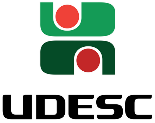 Universidade do Estado de Santa Catarina – UDESC Centro de Educação Superior do Alto Vale do Itajaí – CEAVIDepartamento de Engenharia Sanitária - DESAPLANO DE ENSINOPLANO DE ENSINOPLANO DE ENSINODEPARTAMENTO: ENGENHARIA SANITÁRIADEPARTAMENTO: ENGENHARIA SANITÁRIADEPARTAMENTO: ENGENHARIA SANITÁRIADISCIPLINA: MICROBIOLOGIA SANITÁRIADISCIPLINA: MICROBIOLOGIA SANITÁRIASIGLA: 34MBSPROFESSOR: MARIA PILAR SERBENTPROFESSOR: MARIA PILAR SERBENTE-mail: mariapilar.serbent@udesc.brCARGA HORÁRIA TOTAL: 90 hTEORIA: 70 hPRÁTICA: 20 hCURSO: BACHARELADO CURSO: BACHARELADO CURSO: BACHARELADO SEMESTRE/ANO: II/2017SEMESTRE/ANO: II/2017PRÉ-REQUISITOS: NºDataHorárioH.A.Conteúdo0103/0809.20 – 11.5003Apresentação da disciplina: ementa, objetivos, conteúdo programático e sistema de avaliação. Importância da microbiologia para a Engenharia Sanitária. Histórico da microbiologia, tipos de microscópios. 0207/0807.30 – 09.1002Condições pré-bióticas do planeta Terra, origem da vida e evolução da célula. Sistema de classificação dos seres vivos. Morfologia, multiplicação e classificação dos vírus.0310/0809.20 – 11.5003Características gerais e classificação de algas e protozoários.0414/0807.30 – 09.10 02Características gerais dos fungos e leveduras: morfologia, classes e metabolismo. Importância na produção de alimentos.0517/0809.20 – 11.5003Morfologia e citologia de bactérias. Metabolismo bacteriano: nutrição, respiração e reprodução. Classificação das bactérias.0621/0807.30 – 09.1002T/P (teste). Métodos de trabalho no laboratório de microbiologia. NORMAS. Morfologia das colônias bacterianas. Curva de crescimento bacteriano. Métodos de avaliação do crescimento bacteriano.0724/0809.20 – 11.5003T/P (teste). Microscopia. Preparações microscópicas. Meios de cultura. Meios com finalidades especiais. Condições físicas para o cultivo dos microrganismos.0828/0807.30 – 09.1002Técnicas de inoculação (Inoculações, repiques e obtenção de cultura pura). Microscopia e morfologia de bactérias. 0931/0809.20 – 11.5003* T/P (teste). Controle de microrganismos: esterilização e desinfecção.1004/0918.30 – 20.1002NÃO HAVERÁ AULAS PRESENCIAIS. Reposição a distância (via Plataforma Moodle). Bases da Técnica de coloração de Gram.07/0909.20 – 11.5003NÃO HAVERÁ AULAS (FERIADO NACIONAL)1111/0907.30 – 09.1002T/P (teste). Leitura e interpretação dos resultados das experiências de laboratório. Técnica de coloração de Gram.1214/0909.20 – 11.5003Primeira Prova – P1.1318/0907.30 – 09.1002Introdução à Microbiologia da água. T/P (teste). Análise bacteriológica para água (coliformes fecais). Indicadores biológicos de contaminação fecal e outros indicadores de poluição.1421/0909.20 – 11.5003* T/P. Principais métodos de análise microbiológica de águas. Leitura e interpretação dos resultados das experiências de laboratório.1525/0907.30 – 09.1002Algas, protozoários e vírus nocivos ao homem e/ou indicadores de poluição da água.Especificidades de acordo aos distintos ambientes aquáticos. Microbiologia da água para consumo humano. 1628/0909.20 – 11.5003Atividades proposta pela professora via Plataforma Moodle. Indicadores de qualidade da água para consumo humano. Legislação. Doenças transmitidas pelo consumo de água.1702/1007.30 – 09.1002Introdução à Microbiologia do ar: microrganismos encontrados no ar, doenças veiculadas pelo ar.1805/1009.20 – 11.5003T/P (teste). Monitoramento microbiológico do ar.1909/1007.30 – 09.1002* T/P. Interpretação dos resultados das práticas de laboratório sobre microbiologia do ar. Métodos de controle e análise dos microrganismos do ar. Legislação.2010/1018.30 – 21.1003Reposição a distância (via Plataforma Moodle) da aula do dia 12/10. Discussão sobre andamento dos seminários.12/10NÃO HAVERÁ AULAS (FERIADO NACIONAL) 2016/1007.30 – 09.10Introdução à microbiologia do solo. Formação do solo, ciclos e transformações minerais, funções, equilíbrio biológico.2119/1009.20 – 11.5003T/P (teste). Ensaio de lâmina de contato com o solo.2223/1007.30 – 09.1002* T/P. Leitura e interpretação dos resultados de microbiologia do solo. Quantificação de bactérias e fungos do solo.2326/1009.20 – 11.5003Segunda Prova – P2.2430/1007.30 – 09.1002*T/P (teste). Microbiologia dos alimentos.2501/1118.30 – 21.1003Microbiologia dos alimentos importância, princípios gerais: relação com outras fontes de contaminação (água, solo, ar). Reposição a distância (via Plataforma Moodle) da aula do dia 02/11.02/11NÃO HAVERÁ AULAS (FERIADO NACIONAL)2606/1107.30 – 09.1002T/P (teste). Microbiologia do tratamento de resíduos sólidos: compostagem.2709/1109.20 – 11.5003NÃO HAVERÁ AULAS PRESENCIAIS. Participação em reunião do CONSEPE. Reposição a distância (via Plataforma Moodle). Disposição de lodo no solo. Aspectos microbiológicos.2813/1107.30 – 09.1002*T/P. Análise dos resultados das práticas de Microbiologia do tratamento de resíduos sólidos: compostagem.2916/1109.20 – 11.5003Introdução à Microbiologia do tratamento de águas residuárias. Tratamento anaeróbio.3020/1107.30 – 09.1002Conceito de biofilme. Tratamento aeróbio. Lodos ativados. Indicadores biológicos da qualidade sanitária de lodos.3123/1109.20 – 11.5003* T/P (teste). Microbiologia do tratamento de águas residuárias.3227/1107.30 – 09.1002Introdução à Microbiologia ambiental aplicada: Biorremediação.3330/1109.20 – 11.5003Microbiologia ambiental aplicada. Ferramentas moleculares e avanços na área de microbiologia sanitária ambiental. Apresentação de seminários de anos anteriores. 3404/1207.30 – 09.1002Seminários – Parte 1.3507/1209.20 – 11.5003Terceira Prova – P3.3607/1216.10 – 18.40 03Seminários – Parte 2.Somatório das horas-aulaSomatório das horas-aulaSomatório das horas-aula9011/1207.30 – 09.10Exame